( WOPFU)  WIELOSPECJALISTYCZNA  OCENA  POZIOMU  FUNKCJONOWANIA  UCZNIA  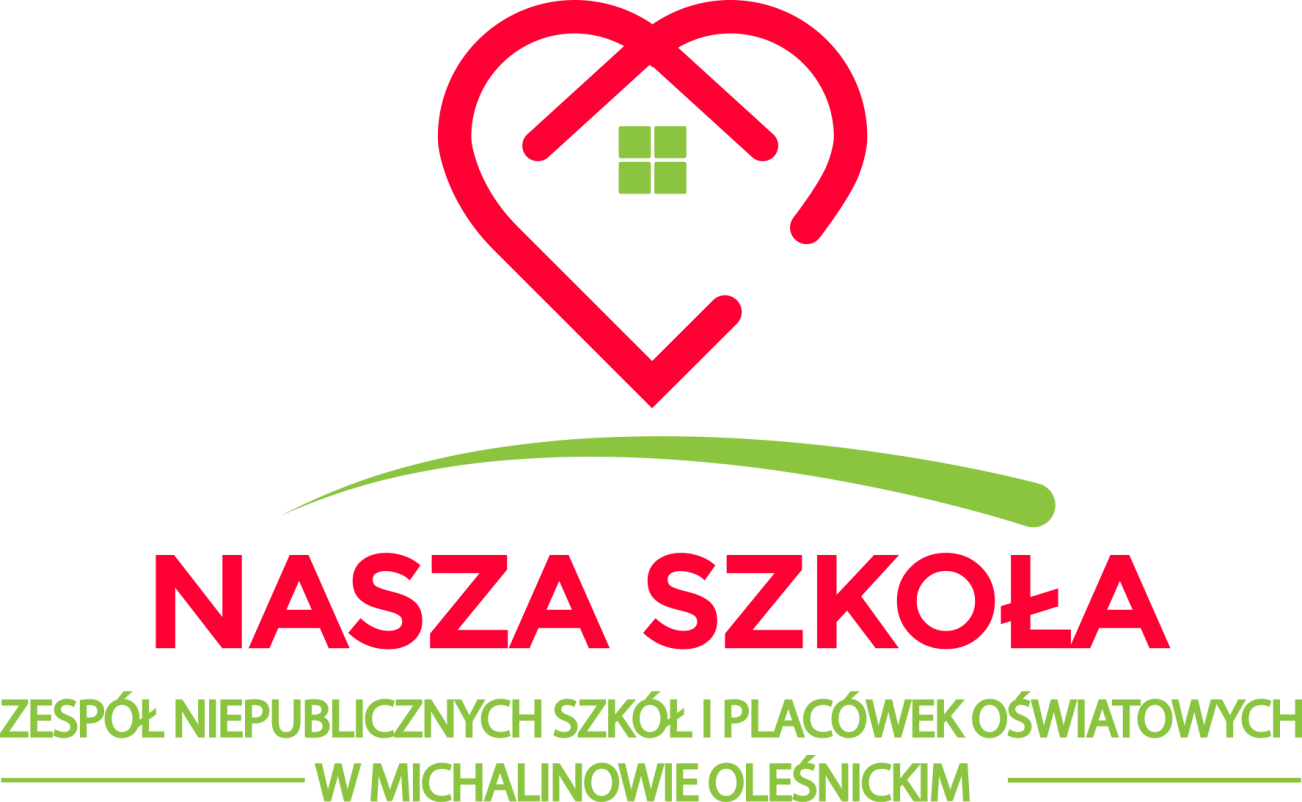 SZKOŁY  PODSTAWOWEJ  SPECJALNEJ..................................................................................imię i nazwiskookres  podlegający  ocenie : ..........................................................          data  sporządzenia oceny :......................................WOPFU  opracował  Zespół  Terapeutyczny w składzie :                                                                                                                        Potwierdzam, że  otrzymałam/otrzymałem kopię Wielospecjalistycznej Oceny Poziomu Funkcjonowania Ucznia......................................................................................                                                      podpis rodzica  Wynik  diagnozyIndywidualne potrzeby rozwojowe i edukacyjne ucznia Wynik  diagnozyIndywidualne potrzeby rozwojowe i edukacyjne ucznia Wnioski do dalszej pracyZakres  i  charakter  planowanego  wsparciaze strony nauczycieli , specjalistów, pomocy nauczycielaWnioski do dalszej pracyZakres  i  charakter  planowanego  wsparciaze strony nauczycieli , specjalistów, pomocy nauczycielaWnioski do dalszej pracyZakres  i  charakter  planowanego  wsparciaze strony nauczycieli , specjalistów, pomocy nauczycielamocne strony– osiągnięcia-  predyspozycje- zainteresowania- uzdolnieniasłabe stronyCo rozwijamy?Mocne strony/predyspozycje/zainteresowania/uzdolnieniaCo usprawniamy?Słabe strony/wymagające wsparciaCo utrwalamy?Nabyte już umiejętności i kompetencjeFunkcjonowanie  osobiste i społeczneSamoobsługa jedzenie,ubieranie się higiena osobista, potrzeby fizjologicznedbanie o czystość ,troska o zdrowie i bezpieczeństwoFunkcjonowanie  osobiste i społeczneUspołecznienieFunkcjonowanie w rodzinieFunkcjonowanie w środowisku szkolnym i, klasieFunkcjonowanie w środowisku społecznym   (w  rodzina ,kulturze , miejscach publicznych, miejsca użyteczności publicznejFunkcjonowanie  osobiste i społecznePrzygotowanie do czytania Percepcja słuchowa Percepcja wzrokowa i spostrzeganieNauka czytaniaCzytanieFunkcjonowanie  osobiste i społecznePrzygotowanie do  pisaniaMotoryka mała i dużaKoordynacja wzrokowo-ruchowaSprawność manualnaTrzymanie narzędzia pisarskiegoNauka pisaniaPisanieFunkcjonowanie  osobiste i społeczneElementarne umiejętności matematyczneOrientacja przestrzennaKierunkiKlasyfikowanieFigury geometryczneZbioryLiczenieCyfryPorządkowanie i porównywanieDodawanie , odejmowanieCzas ,dni  tygodnia, pory roku, miesiąceWaga , długość ,pojemność , temperaturaPieniądzeDodatkowo na II etapieUłamki Jednostki miaryObliczenia pieniężnaOperacje matematyczneFunkcjonowanie  osobiste i społeczneWiadomości i umiejętności z zakresu środowiska przyrodniczegoprzyroda w różnych porach rokuzwierzętaczłowiekochrona  przyrodyFunkcjonowanie  osobiste i społeczneWiadomości i umiejętności z zakresu środowiska społeczno-kulturowegowiedza z różnych obszarówumiejętności praktyczne,kompetencje  społeczneZajęcia rozwijające komunikowanie sięOdbiór komunikatówreagowanie na sygnały i polecenia ( również mową ciała)Odbieranie komunikatu w formie symbolu, znakuRozumienie prostych wypowiedziRozumienie krótkiego czytanego tekstuZajęcia rozwijające komunikowanie sięKomunikacja pozawerbalnaPanowanie nad mimiką, gestemWyrażanie w sposób werbalny / niewerbalny własnych potrzebWysłuchiwanie i rozpoznawanie dźwięków najbliższego otoczeniaWskazywanie źródła dźwiękuNawiązywanie kontaktu wzrokowegoWyrażanie w sposób werbalny i niewerbalny uczuć, emocji, nastrojówZajęcia rozwijające komunikowanie sięKomunikacja werbalnaNazywanie przedmiotów i tworzenie pojęć ogólnychFormułowanie odpowiedzi na pytaniaBudowanie logicznych zdań na określony temat, prostych, złożonychSpontaniczne inicjowanie rozmowyProwadzenie krótkich dialogówUżywanie zdań oznajmujących, pytających, rozkazujących, wykrzyknikowychOpisywanie przedmiotów z najbliższego otoczenia, miejsc, osóbPrzedstawianie wydarzeń w ciągu przyczynowo- skutkowymStosowanie zwrotów grzecznościowychKorzystanie z różnych źródeł informacji: podręczników, encyklopedii, czasopismWykonywanie ćwiczeń logopedycznych, dbałość o artykulacjęPrezentowanie własnego zdania i uzasadnianie goFormułowanie próśb, podziękowań, odmówRozumienie różnic między fikcją, a kłamstwemOpowiadanie o swoich doświadczeniach, ocena zdarzeń, sytuacjiZajęcia rozwijające komunikowanie sięPosługiwanie się komunikacją wspomaganą i alternatywną AACZajęcia  rozwijające   kreatywnośćZajęcia muzyczno – rytmiczne  słuchanie  muzykiśpiewanieruch przy muzyceZajęcia  rozwijające   kreatywnośćZajęcia plastyczneumiejętności plastycznerysowaniemalowanieZajęcia  rozwijające   kreatywnośćZajęcia techniczne przygotowanie stanowiska  pracyposługiwanie się narzędziamisprzęty AGDurządzenia elektryczneZajęcia  rozwijające   kreatywnośćUmiejętności technicznelepieniewydzieraniewyklejaniestemplowaniewycinanietworzenieZajęcia  rozwijające   kreatywnośćZajęcia komputeroweuruchamianie  komputerauczenie się obsługi prostych gier eduk. ,korzystania z przeglądarki internetowejpisanie tekstów Wychowanie fizycznesprawność ruchowaWychowanie fizyczneprzemieszczanie sięWychowanie fizycznegimnastykaWychowanie fizycznelekkoatletykaWychowanie fizycznegry i zabawy zespołoweTrudności w funkcjonowaniu uczniaTrudności w funkcjonowaniu uczniaTrudności w funkcjonowaniu uczniaTrudności w funkcjonowaniu uczniaTrudności w funkcjonowaniu uczniawyniki diagnozywyniki diagnozyPlanowany zakres i charakter wsparciamający na celu przezwyciężenie trudnościPlanowany zakres i charakter wsparciamający na celu przezwyciężenie trudnościPlanowany zakres i charakter wsparciamający na celu przezwyciężenie trudnościBariery i ograniczenia utrudniające funkcjonowanie uczniaCo przeszkadza ?Stosowane w ostatnim  półroczu wsparcie(działania  podejmowane   celu przezwyciężenia  trudności)      Efekty działań Planowany zakres  i charakter wsparcia na kolejne półroczeDotyczące  rodziny Związane z sytuacją bytową ucznia i jego rodziny, sposobem spędzania czasu wolnego i kontaktami środowiskowymiDotyczące uczestnictwa w życiu szkoły   np. bariery architektoniczne , wyposażenie, udział w akcjach , wyjazdach, integracja  ze środowiskiem rówieśniczymDotyczące uczestnictwa w życiu klasy/oddziału   (z włączeniem ucznia w zajęcia realizowane wspólnie z oddziałem, klasą, grup np. przestrzeganie norm i zasad klasowych, postawy  rówieśników relacje rówieśnicze ,indywidualne plany , komunikatory , możliwość współdziałania z innymi itd.)nazwisko , imięSpecjalność/funkcja/nauczany przedmiotpodpis1.2.   3.2.